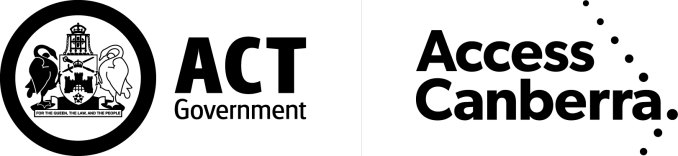 LAND TITLESACCESS CANBERRAChief Minister, Treasury and Economic Development DirectorateDISCHARGE OF A MORTGAGE ON A SUBLEASE OR UNDERLEASELAND TITLESACCESS CANBERRAChief Minister, Treasury and Economic Development DirectorateDISCHARGE OF A MORTGAGE ON A SUBLEASE OR UNDERLEASELAND TITLESACCESS CANBERRAChief Minister, Treasury and Economic Development DirectorateDISCHARGE OF A MORTGAGE ON A SUBLEASE OR UNDERLEASELand Titles Act 1925Land Titles Act 1925Land Titles Act 1925IMPORTANT INFORMATIONThis form is to be used to lodge a discharge of mortgage on a sublease or underlease under the Land Titles Act 1925 (the Act).  You can access the Act at www.legislation.act.gov.au.  You may also obtain further information and forms at www.ors.act.gov.au. IMPORTANT INFORMATIONThis form is to be used to lodge a discharge of mortgage on a sublease or underlease under the Land Titles Act 1925 (the Act).  You can access the Act at www.legislation.act.gov.au.  You may also obtain further information and forms at www.ors.act.gov.au. IMPORTANT INFORMATIONThis form is to be used to lodge a discharge of mortgage on a sublease or underlease under the Land Titles Act 1925 (the Act).  You can access the Act at www.legislation.act.gov.au.  You may also obtain further information and forms at www.ors.act.gov.au. PRIVACY NOTICEThe collection of personal information in this form is required by law under the Land Titles Act 1925, to ensure accurate and legal transfer of title or registration of other interests relating to land and for maintaining publicly searchable registers and indexes. Personal information collected on this form will be handled in accordance with the Territory Privacy Principles in Schedule 1 of the Information Privacy Act 2014.  More detailed information about how Access Canberra handles this personal information is available at: https://www.act.gov.au/acprivacyPRIVACY NOTICEThe collection of personal information in this form is required by law under the Land Titles Act 1925, to ensure accurate and legal transfer of title or registration of other interests relating to land and for maintaining publicly searchable registers and indexes. Personal information collected on this form will be handled in accordance with the Territory Privacy Principles in Schedule 1 of the Information Privacy Act 2014.  More detailed information about how Access Canberra handles this personal information is available at: https://www.act.gov.au/acprivacyPRIVACY NOTICEThe collection of personal information in this form is required by law under the Land Titles Act 1925, to ensure accurate and legal transfer of title or registration of other interests relating to land and for maintaining publicly searchable registers and indexes. Personal information collected on this form will be handled in accordance with the Territory Privacy Principles in Schedule 1 of the Information Privacy Act 2014.  More detailed information about how Access Canberra handles this personal information is available at: https://www.act.gov.au/acprivacyINSTRUCTIONS FOR COMPLETIONAll information should be typed or clearly printed.  If completing this form by hand, please use a solid black pen only.  This office will not accept lodgement of this form if it is not completed in full.Any alteration to information provided on this form must be struck through with a black pen.  Substitute information must be clear, and all parties must sign in the margin.  Do not use correction fluid or tape.CERTIFICATIONSAny inapplicable certification statement(s) must be deleted.Certification statements must be made by the Certifier, being one of the following:A legal practitionerA mortgagee corporationIf the applicant is not represented by a legal practitioner – the applicant (i.e. self- represented party)If a party to an instrument is not represented by a legal practitioner – that party (i.e. self-represented party)All certifications apply where the Certifier is a legal practitioner.The first two listed certifications do not apply where the Certifier is a self-represented party or mortgagee corporation. Self-represented parties and mortgagee corporations are only required to make certifications relating to retaining evidence to support the registry instrument or document and ensuring the registry instrument or document is correct and compliant with relevant legislation and any prescribed requirement.Note: - An attorney or a body corporate cannot make certification statements.INSTRUCTIONS FOR COMPLETIONAll information should be typed or clearly printed.  If completing this form by hand, please use a solid black pen only.  This office will not accept lodgement of this form if it is not completed in full.Any alteration to information provided on this form must be struck through with a black pen.  Substitute information must be clear, and all parties must sign in the margin.  Do not use correction fluid or tape.CERTIFICATIONSAny inapplicable certification statement(s) must be deleted.Certification statements must be made by the Certifier, being one of the following:A legal practitionerA mortgagee corporationIf the applicant is not represented by a legal practitioner – the applicant (i.e. self- represented party)If a party to an instrument is not represented by a legal practitioner – that party (i.e. self-represented party)All certifications apply where the Certifier is a legal practitioner.The first two listed certifications do not apply where the Certifier is a self-represented party or mortgagee corporation. Self-represented parties and mortgagee corporations are only required to make certifications relating to retaining evidence to support the registry instrument or document and ensuring the registry instrument or document is correct and compliant with relevant legislation and any prescribed requirement.Note: - An attorney or a body corporate cannot make certification statements.INSTRUCTIONS FOR COMPLETIONAll information should be typed or clearly printed.  If completing this form by hand, please use a solid black pen only.  This office will not accept lodgement of this form if it is not completed in full.Any alteration to information provided on this form must be struck through with a black pen.  Substitute information must be clear, and all parties must sign in the margin.  Do not use correction fluid or tape.CERTIFICATIONSAny inapplicable certification statement(s) must be deleted.Certification statements must be made by the Certifier, being one of the following:A legal practitionerA mortgagee corporationIf the applicant is not represented by a legal practitioner – the applicant (i.e. self- represented party)If a party to an instrument is not represented by a legal practitioner – that party (i.e. self-represented party)All certifications apply where the Certifier is a legal practitioner.The first two listed certifications do not apply where the Certifier is a self-represented party or mortgagee corporation. Self-represented parties and mortgagee corporations are only required to make certifications relating to retaining evidence to support the registry instrument or document and ensuring the registry instrument or document is correct and compliant with relevant legislation and any prescribed requirement.Note: - An attorney or a body corporate cannot make certification statements.LODGEMENT INFORMATIONIn Person: Environment, Planning and Land ShopfrontGround Floor South, Dame Pattie Menzies House, 16 Challis Street, Dickson. Opening hours - Monday to Friday 8:30am to 4:30pm (excluding public holidays)LODGEMENT INFORMATIONIn Person: Environment, Planning and Land ShopfrontGround Floor South, Dame Pattie Menzies House, 16 Challis Street, Dickson. Opening hours - Monday to Friday 8:30am to 4:30pm (excluding public holidays)CONTACT INFORMATIONEmail:	actlandtitles@act.gov.auPhone:                   (02) 6207 0491	LAND TITLESACCESS CANBERRAChief Minister, Treasury and Economic Development DirectorateDISCHARGE OF A MORTGAGE ON A SUBLEASE OR UNDERLEASELAND TITLESACCESS CANBERRAChief Minister, Treasury and Economic Development DirectorateDISCHARGE OF A MORTGAGE ON A SUBLEASE OR UNDERLEASELAND TITLESACCESS CANBERRAChief Minister, Treasury and Economic Development DirectorateDISCHARGE OF A MORTGAGE ON A SUBLEASE OR UNDERLEASELAND TITLESACCESS CANBERRAChief Minister, Treasury and Economic Development DirectorateDISCHARGE OF A MORTGAGE ON A SUBLEASE OR UNDERLEASELAND TITLESACCESS CANBERRAChief Minister, Treasury and Economic Development DirectorateDISCHARGE OF A MORTGAGE ON A SUBLEASE OR UNDERLEASELAND TITLESACCESS CANBERRAChief Minister, Treasury and Economic Development DirectorateDISCHARGE OF A MORTGAGE ON A SUBLEASE OR UNDERLEASELand Titles Act 1925Land Titles Act 1925Land Titles Act 1925Land Titles Act 1925Land Titles Act 1925Land Titles Act 1925LODGING PARTY DETAILSLODGING PARTY DETAILSLODGING PARTY DETAILSLODGING PARTY DETAILSLODGING PARTY DETAILSLODGING PARTY DETAILSLODGING PARTY DETAILSLODGING PARTY DETAILSLODGING PARTY DETAILSLODGING PARTY DETAILSLODGING PARTY DETAILSNameNameEmail AddressEmail AddressEmail AddressEmail AddressCustomer Reference NumberCustomer Reference NumberContact Telephone NumberContact Telephone NumberContact Telephone NumberTITLE AND LAND DETAILSTITLE AND LAND DETAILSTITLE AND LAND DETAILSTITLE AND LAND DETAILSTITLE AND LAND DETAILSTITLE AND LAND DETAILSTITLE AND LAND DETAILSTITLE AND LAND DETAILSTITLE AND LAND DETAILSTITLE AND LAND DETAILSTITLE AND LAND DETAILSVolume & FolioDistrict/DivisionDistrict/DivisionDistrict/DivisionDistrict/DivisionSectionSectionBlockBlockUnitUnitREGISTERED SUBLEASE/UNDERLEASE NUMBER REGISTERED SUBLEASE/UNDERLEASE NUMBER REGISTERED SUBLEASE/UNDERLEASE NUMBER REGISTERED SUBLEASE/UNDERLEASE NUMBER REGISTERED SUBLEASE/UNDERLEASE NUMBER REGISTERED MORTGAGE NUMBER BEING DISCHARGED(Associated Dealing Number)REGISTERED MORTGAGE NUMBER BEING DISCHARGED(Associated Dealing Number)REGISTERED MORTGAGE NUMBER BEING DISCHARGED(Associated Dealing Number)REGISTERED MORTGAGE NUMBER BEING DISCHARGED(Associated Dealing Number)REGISTERED MORTGAGE NUMBER BEING DISCHARGED(Associated Dealing Number)REGISTERED MORTGAGE NUMBER BEING DISCHARGED(Associated Dealing Number)FULL NAME OF MORTGAGOR / PROPRIETOR (Surname Last) (ACN required for all companies)FULL NAME OF MORTGAGOR / PROPRIETOR (Surname Last) (ACN required for all companies)FULL NAME OF MORTGAGOR / PROPRIETOR (Surname Last) (ACN required for all companies)FULL NAME OF MORTGAGOR / PROPRIETOR (Surname Last) (ACN required for all companies)FULL NAME OF MORTGAGOR / PROPRIETOR (Surname Last) (ACN required for all companies)FULL NAME OF MORTGAGOR / PROPRIETOR (Surname Last) (ACN required for all companies)FULL NAME OF MORTGAGOR / PROPRIETOR (Surname Last) (ACN required for all companies)FULL NAME OF MORTGAGOR / PROPRIETOR (Surname Last) (ACN required for all companies)FULL NAME OF MORTGAGOR / PROPRIETOR (Surname Last) (ACN required for all companies)FULL NAME OF MORTGAGOR / PROPRIETOR (Surname Last) (ACN required for all companies)FULL NAME OF MORTGAGOR / PROPRIETOR (Surname Last) (ACN required for all companies)FULL NAME OF MORTGAGEE / LENDER (Surname Last) (ACN required for all companies)FULL NAME OF MORTGAGEE / LENDER (Surname Last) (ACN required for all companies)FULL NAME OF MORTGAGEE / LENDER (Surname Last) (ACN required for all companies)FULL NAME OF MORTGAGEE / LENDER (Surname Last) (ACN required for all companies)FULL NAME OF MORTGAGEE / LENDER (Surname Last) (ACN required for all companies)FULL NAME OF MORTGAGEE / LENDER (Surname Last) (ACN required for all companies)FULL NAME OF MORTGAGEE / LENDER (Surname Last) (ACN required for all companies)FULL NAME OF MORTGAGEE / LENDER (Surname Last) (ACN required for all companies)FULL NAME OF MORTGAGEE / LENDER (Surname Last) (ACN required for all companies)FULL NAME OF MORTGAGEE / LENDER (Surname Last) (ACN required for all companies)FULL NAME OF MORTGAGEE / LENDER (Surname Last) (ACN required for all companies)CERTIFICATION *Delete the inapplicableCERTIFICATION *Delete the inapplicableCERTIFICATION *Delete the inapplicableCERTIFICATION *Delete the inapplicableCERTIFICATION *Delete the inapplicableCERTIFICATION *Delete the inapplicableCERTIFICATION *Delete the inapplicableCERTIFICATION *Delete the inapplicableCERTIFICATION *Delete the inapplicableCERTIFICATION *Delete the inapplicableCERTIFICATION *Delete the inapplicableMortgagee(s) *The Certifier has taken reasonable steps to verify the identity of the mortgagee or his, her or its administrator or attorney.*The Certifier holds a properly completed Client Authorisation for the Conveyancing Transaction including this Registry Instrument or Document.*The Certifier has retained the evidence to support this Registry Instrument or Document.*The Certifier has taken reasonable steps to ensure that the Registry Instrument or Document is correct and compliant with relevant legislation and any Prescribed Requirement.Signed By:<Name of certifying party><Capacity of certifying party>for: <Company name>on behalf of the MortgageeMortgagee(s) *The Certifier has taken reasonable steps to verify the identity of the mortgagee or his, her or its administrator or attorney.*The Certifier holds a properly completed Client Authorisation for the Conveyancing Transaction including this Registry Instrument or Document.*The Certifier has retained the evidence to support this Registry Instrument or Document.*The Certifier has taken reasonable steps to ensure that the Registry Instrument or Document is correct and compliant with relevant legislation and any Prescribed Requirement.Signed By:<Name of certifying party><Capacity of certifying party>for: <Company name>on behalf of the MortgageeMortgagee(s) *The Certifier has taken reasonable steps to verify the identity of the mortgagee or his, her or its administrator or attorney.*The Certifier holds a properly completed Client Authorisation for the Conveyancing Transaction including this Registry Instrument or Document.*The Certifier has retained the evidence to support this Registry Instrument or Document.*The Certifier has taken reasonable steps to ensure that the Registry Instrument or Document is correct and compliant with relevant legislation and any Prescribed Requirement.Signed By:<Name of certifying party><Capacity of certifying party>for: <Company name>on behalf of the MortgageeMortgagee(s) *The Certifier has taken reasonable steps to verify the identity of the mortgagee or his, her or its administrator or attorney.*The Certifier holds a properly completed Client Authorisation for the Conveyancing Transaction including this Registry Instrument or Document.*The Certifier has retained the evidence to support this Registry Instrument or Document.*The Certifier has taken reasonable steps to ensure that the Registry Instrument or Document is correct and compliant with relevant legislation and any Prescribed Requirement.Signed By:<Name of certifying party><Capacity of certifying party>for: <Company name>on behalf of the MortgageeMortgagee(s) *The Certifier has taken reasonable steps to verify the identity of the mortgagee or his, her or its administrator or attorney.*The Certifier holds a properly completed Client Authorisation for the Conveyancing Transaction including this Registry Instrument or Document.*The Certifier has retained the evidence to support this Registry Instrument or Document.*The Certifier has taken reasonable steps to ensure that the Registry Instrument or Document is correct and compliant with relevant legislation and any Prescribed Requirement.Signed By:<Name of certifying party><Capacity of certifying party>for: <Company name>on behalf of the MortgageeMortgagee(s) *The Certifier has taken reasonable steps to verify the identity of the mortgagee or his, her or its administrator or attorney.*The Certifier holds a properly completed Client Authorisation for the Conveyancing Transaction including this Registry Instrument or Document.*The Certifier has retained the evidence to support this Registry Instrument or Document.*The Certifier has taken reasonable steps to ensure that the Registry Instrument or Document is correct and compliant with relevant legislation and any Prescribed Requirement.Signed By:<Name of certifying party><Capacity of certifying party>for: <Company name>on behalf of the MortgageeMortgagee(s) *The Certifier has taken reasonable steps to verify the identity of the mortgagee or his, her or its administrator or attorney.*The Certifier holds a properly completed Client Authorisation for the Conveyancing Transaction including this Registry Instrument or Document.*The Certifier has retained the evidence to support this Registry Instrument or Document.*The Certifier has taken reasonable steps to ensure that the Registry Instrument or Document is correct and compliant with relevant legislation and any Prescribed Requirement.Signed By:<Name of certifying party><Capacity of certifying party>for: <Company name>on behalf of the MortgageeMortgagee(s) *The Certifier has taken reasonable steps to verify the identity of the mortgagee or his, her or its administrator or attorney.*The Certifier holds a properly completed Client Authorisation for the Conveyancing Transaction including this Registry Instrument or Document.*The Certifier has retained the evidence to support this Registry Instrument or Document.*The Certifier has taken reasonable steps to ensure that the Registry Instrument or Document is correct and compliant with relevant legislation and any Prescribed Requirement.Signed By:<Name of certifying party><Capacity of certifying party>for: <Company name>on behalf of the MortgageeMortgagee(s) *The Certifier has taken reasonable steps to verify the identity of the mortgagee or his, her or its administrator or attorney.*The Certifier holds a properly completed Client Authorisation for the Conveyancing Transaction including this Registry Instrument or Document.*The Certifier has retained the evidence to support this Registry Instrument or Document.*The Certifier has taken reasonable steps to ensure that the Registry Instrument or Document is correct and compliant with relevant legislation and any Prescribed Requirement.Signed By:<Name of certifying party><Capacity of certifying party>for: <Company name>on behalf of the MortgageeMortgagee(s) *The Certifier has taken reasonable steps to verify the identity of the mortgagee or his, her or its administrator or attorney.*The Certifier holds a properly completed Client Authorisation for the Conveyancing Transaction including this Registry Instrument or Document.*The Certifier has retained the evidence to support this Registry Instrument or Document.*The Certifier has taken reasonable steps to ensure that the Registry Instrument or Document is correct and compliant with relevant legislation and any Prescribed Requirement.Signed By:<Name of certifying party><Capacity of certifying party>for: <Company name>on behalf of the MortgageeMortgagee(s) *The Certifier has taken reasonable steps to verify the identity of the mortgagee or his, her or its administrator or attorney.*The Certifier holds a properly completed Client Authorisation for the Conveyancing Transaction including this Registry Instrument or Document.*The Certifier has retained the evidence to support this Registry Instrument or Document.*The Certifier has taken reasonable steps to ensure that the Registry Instrument or Document is correct and compliant with relevant legislation and any Prescribed Requirement.Signed By:<Name of certifying party><Capacity of certifying party>for: <Company name>on behalf of the MortgageeOFFICE USE ONLYOFFICE USE ONLYOFFICE USE ONLYOFFICE USE ONLYLodged byRegistered byData entered byRegistration date